TrendCare key performance indicators form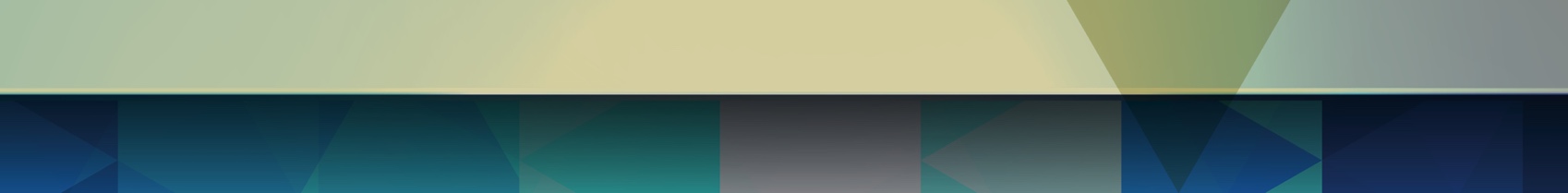 This form is used by the clinical manager (and their manager) to show that TrendCare data is being monitored, used and improved on a day to day basis. If you are the clinical manager, print this form weekly and enter the data each day before the care capacity meeting for items that you Are predicting for the dayReviewed from the previous dayRefer to the TrendCare Manager Checklist (July 2016) for more information. Discuss the results with your manager on a monthly basis. Ward/unit: _______________________________________	Week beginning: _______________New staff due for IRR testing this week: ________________	Ward/unit IRR testing due: _______Actions: ____________________________________________________________________________________________________________________________________________________________________MonTueWedThuFriSatSunWeekPredictPatients categorised (%)10010098PredictNo. expected admissionsPredictNo. expected dischargesPredictNo. patients assigned one on one care 10PredictAccuracy of worked roster (%)100PredictNursing hours variance AM / recalculated  (hrs)10-3PredictNursing hours variance PM / recalculated (hrs)2PredictNursing hours variance NIGHT / recalculated (hrs)-3ReviewPatient types are correct (yes/no)ReviewPatients actualised (%)98ReviewAccuracy of split of hours (%)100ReviewNo. patients exceeding their EDD